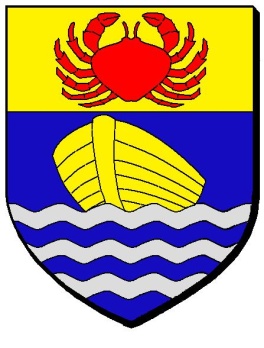 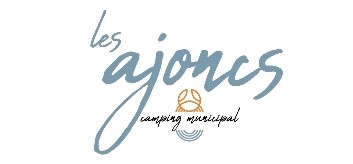 Cd 940 62164 Audresselles    Tel. : 03.21.32.97.40    E-mail : les-ajoncs@orange.frM ou Mme : Nom : ....................................................Prénom : .........................................................................Adresse : ..............................................................................................Code postal : .........................................Ville : ..................................Pays : ..............................Tél : ....................................E-mail : ....................................Composition familiale (à remplir obligatoirement) ATTENTION : EXCEPTIONNELLEMENT COUETTES ET OREILLERS NON FOURNIS   Date d’arrivé le  …………..…à 16 h et  Départ le…………..........entre 15h et 17hMerci de cocher la location choisie :Taxe de séjour en supplément, soit 0.20 €/personne de + de 18 ans/nuitTarif du week-end……………………. Nombre de nuitée supplémentaire ………Taxe de séjour  ……x 0.20  =…………eurosAnimal  3euros /nuit  par animal …………………………….. Montant du séjour…………………………………euros10 % de remise adhérent FFCC (sauf juillet/aout), Acompte 30% du prix total de la location. Le solde du séjour est à régler le jour de votre arrivée. Paiements acceptés : Par chèque à l’ordre du Trésor Public, chèques vacances, cartes bancaires et en espèces uniquement au bureau d’accueil. Toute réservation ne sera acceptée et confirmée qu’après réception de ce contrat complété et signé, accompagné de votre acompte. Le solde est à régler le jour de votre arrivée. Une caution de 500 euros vous sera demandée lors de votre arrivée ainsi que 60€  (prévoir 2 chèques) pour garantir le parfait état d’entretien et de propreté du matériel qui vous est confié Ceux-ci vous seront rendus après inventaire et état des lieux, ou au plus tard sous huitaine en cas de départ anticipé. Je déclare avoir pris connaissance des conditions générales et les avoir acceptées. Fait à …………………………………………………..Le ……………………………………………………….                           Lu et approuvé et signatureNOMPRENOMDATE DE NAISSANCE12345678Choix du Mobil HomeNom du Mobil Home (ne pas remplir)Mobil Home 2 chambresMobil Home 3 chambresmobil home PMR (personne à mobilité réduite)